Foot and Mouth Disease	Foot-and-mouth disease, or FMD, is a highly contagious disease that affects animals with divided hooves, including pigs, sheep, and cows.  FMD is caused by a virus that lives in the tissues of infected animals as well as in their breath, saliva, urine, and other excretions.  Under the right conditions, the virus can survive for several months in the environment.  Symptoms of the disease typically appear within 2 to 14 days after an animal has infected.  The FMD virus is very difficult to prevent, because there are 7 known types and more than 60 subtypes, and immunity to one type or subtype does not protect an animal against another.  Because of this, FMD is a major concern for animal farmers.  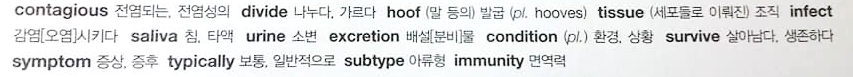 Affect =                          Effect =                 Infected = 				Typically = Appear = 				Immunity = Animals with divided hooves:  Types of excretions:  How long can FMD survive in the environment?  Examples of symptoms:  